ГУ «Физико-математический лицей отдела образования акимата г. Костаная»Мир заповедныйЭкологический турнир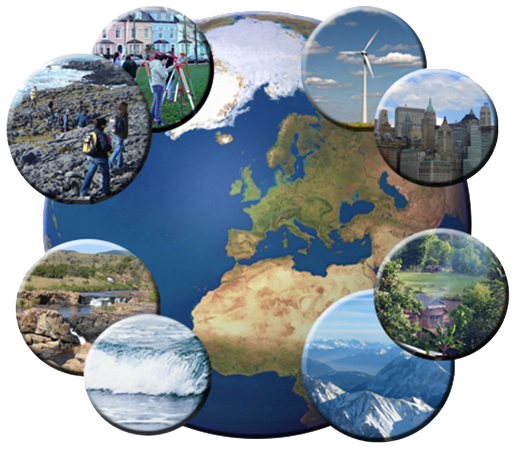 Учитель географии: Тимчук Ю.В.Костанай, 2019Экологический турнир: «Мир заповедный». Девиз игры: «Птицам воздух, рыбам вода, человеку вся Земля»Цель игры: Формирование экологического мировоззрения, воспитание чувства бережного отношения к природе, любви к большой и малой Родине.Оформление: интерактивное оборудование, видеофрагментыСценарий игры.Вступление                                                                                                               Нам жить в одной семье.Нам петь в одном кругу,Идти в одном строю,Лететь в одном полёте.Давайте сохранимРомашку на лугу,Кувшинку на рекеИ клюкву на болоте.О, как, природа-матьТерпима и добра.Коль суждено дышатьНам воздухом одним,Давайте-ка мы всеНавек объединимсяТогда мы на землеИ сами сохранимся.Вступительное слово учителя: Что же такое природа?Может ли человек самоизолироваться от природы?Что берёт человек у природы? И, что возвращает ей взамен? Сегодня экологические проблемы носят глобальный характер. Вырубаются леса, исчезают озёра и реки, растут пустыни, всё меньше питьевой воды и плодородной земли.                                                                                             Загрязняется воздух: парниковый эффект, озоновые дыры. Горы мусора в городах и сёлах. И это далеко не весь перечень всех зол, которые творит человек. Наша с вами задача помочь природе самовосстановиться, сберечь накопленные веками богатства. Экологический турнир.Представление команд, членов жюри.1этап: Путешествие по экологической тропе (домашнее задание) – представление команды.Подведение итогов.                                                                                                           2 этап: Разминка команд Есть два разряда путешествийОдин - пускаться с места вдальДругой - сидеть в тиши неспешнойЛистая терминов словарь.1 команда:1. Наука о взаимоотношениях человека и природы.2. Увеличение температуры воздуха в результате хозяйственной деятельности человека вызывает?3. Верный друг человека?4. Самый северный заповедник Казахстана?5. Озеро Казахстана, различающееся по солёности.2 команда1. Всё что нас окружает2. Увеличение масштабов применения фреона, полётов в космос вызывает?3. Самая крупная обезьяна?4. Самый первый заповедник Казахстана?5. Самое большое озеро мира?3 команда.1. Что включает в себя Красная книга?2. Главные загрязнители атмосферного воздуха?3. Самое упрямое домашнее животное?4. Самый большой заповедник Казахстана?5. Озеро Казахстана, находящееся на грани исчезновения?4 командаЭкология – это наука……Атмосферные осадки, вызывающие гибель флоры и фауны?Самое крупное сухопутное животное?Заповедник – самое северное гнездовье розового фламинго?Озеро Казахстана, разделяющее Алтай и Сауыр-Тарбагатай?5 командаТесные связи между растениями, животными и микроорганизмами называются?Деградация земель, потеря плодородия почвы вызывают процесс?Самая маленькая птичка на земле?Заповедник, находящийся на грани исчезновения?Самое большое озеро в Костанайской области?Подведение итогов.3 этап: ЗаповедныйЛеса топорщатся и пыль клубитсяЖара изводит и снега блестятБогаты мы. Но считанные птицыНад считанными рощами летятНад запахом таёжной земляникиПолночный филин ухает из тьмыНеужто внуки лишь по Красной книгеУзнают, как богаты были мы.Задание: - Дать понятие: заповедник, заказник, Красная книга.Подведение итогов.4 этап: “ У природы нет плохой погоды”.В ночи сверкнули огонькиЗажгли лучину светлякиВ барометре упала ртутьВот ветер начинает дутьИз сети выглянул паукМеня к дивану тянет вдруг.Задание: - Определить из предложенных примет, приметы хорошей, ясной погоды. Отметить их знаком «+».1) Дым стелется по земле.2) Утром ясно, днём кучевые облака, к вечеру исчезают.3) Утром обильная роса.4) К ночи теплеет.5) Ветер к вечеру стихает.6) Облака идут против ветра.7) Раньше обычного закрывают свои цветки одуванчики и ноготки.8) Солнце садится в тучу, закат имеет красноватый оттенок.9) Ласточки и стрижи летают низко над землёй.10) Давление повышается.11) Утром пчёлы вылетают из улья.12) Скот жадно ест траву вечером.13) паук плетёт паутину.14) Звёзды слабо мерцают, имеют зеленоватый оттенок.15) Перистые облака, появляющиеся утром и исчезающие к вечеру.Подведение итогов.5 этап: “Экологический бой”.В одно мгновенье видеть вечностьОгромный мир в зерне пескаВ огромном камне бесконечностьИ небо в чашечке цветка.Задание: - Составить экологические цепочки.Как защитить почву от потери плодородияПочему необходима побелка деревьевЗагрязнение атмосферного воздуха отходами промышленности приводит к таянию ледников в горах. Почему? Нежелательные последствия.Подведение итогов.6 этап: Пословицы и поговорки.Можно двадцать тысяч разУронить железный тазА фарфоровую вазуУронить нельзя ни разуВедь на двадцать тысяч разНадо двадцать тысяч ваз.Задание: Превратить выражение в известную пословицу или поговоркуСбился с азимута среди трёх голосеменных растений (заблудился в трёх соснах) команд участниц.На один из органов кровообращения не распространяется распространение дисциплинарного устава (сердцу не прикажешь)Сколько это млекопитающее не снабжай питательными веществами, оно постоянно смотрит в растительное сообщество (сколько волка не корми, всё равно в лес смотрит)Кровососущее насекомое не может сделать более острым ротовой аппарат (Комар носа не подточит)Подведение итогов.7 этап: “Видеофрагмент”.Три клада у природы есть:Вода, Земля и воздухИ три её основыКакая бы ни грянула бедаВсё возродится сноваНо еслиВпрочем, в наш жестокий векПонятно всем “Что это если значит?”Задание:- Определить, какие заповедники отражены в данных видеосюжетах, прокомментировать  увиденноеПодведение итогов8 этап: “Конкурс капитанов”.Жить в зелёном мире этомХорошо зимой и летомЖизнь прекрасна, жизнь вокругЧеловек природе друг.Задание: Нарисовать природоохранные знаки на тему «Внимание муравейник», «Рубить деревья запрещено», «Не разоряй птичьи гнёзда» Подведение итогов.9 этап «Очумелые ручки»Задание: Из предметов бытового мусора изготовить одну, две вещи, сделать рекламу.10 этап «Чёрный ящик» В чёрном ящике лежит талисман, который носили на груди средневековые рыцари. Ему приписывали чудесные свойства: он может предохранять воина от стрел и ударов мечей. Философы, разрезая его, поперёк объясняли слушателям строение Вселенной, то есть он служил наглядным пособием. Подведение итогов.Заключение.
Подведение общих итогов. Награждение грамотами. Давайте-ка мы всеНавек объединимсяДавайте наши души вместе сохранимТогда мы на ЗемлеИ сами сохранимся.Этапы игрыКоманда 1Команда 2Команда 3Команда 4Команда 5Представление командРазминкаЗаповедныйУ природы нет плохой погодыЭкологический бойПословицы и поговоркиВидеофрагментКонкурс капитановОчумелые ручкиЧёрный ящикОбщий итог.